Musiikin kokeeseen tulevaa 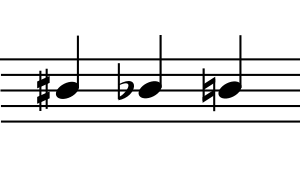 			Ensimmäinen vasemmalla on ylennysmerkki.			Keskellä oleva on alennusmerkki.			Oikealla oleva on palautusmerkki.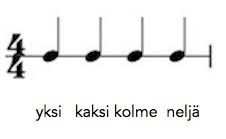 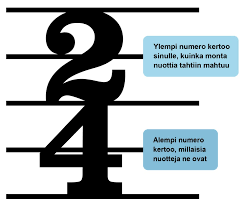 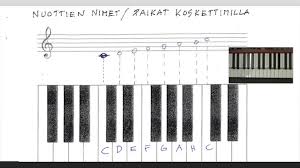 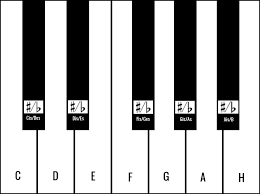 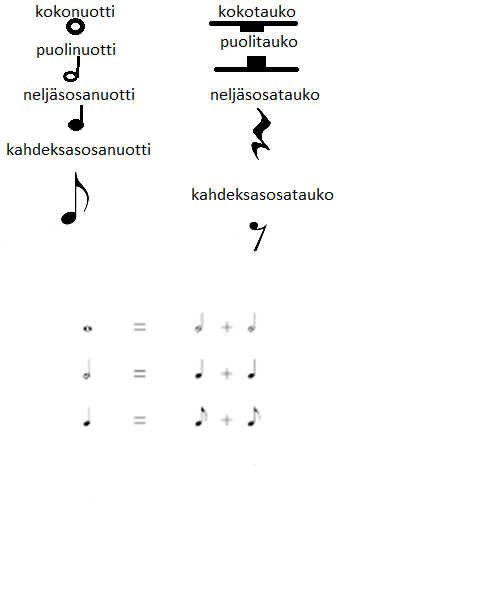 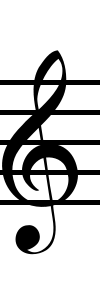 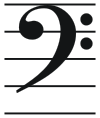 G nuottiavain		F nuottiavain